 http://www.ladepeche.fr/article/2016/09/15/2418834-la-cgt-en-campagne.html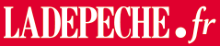 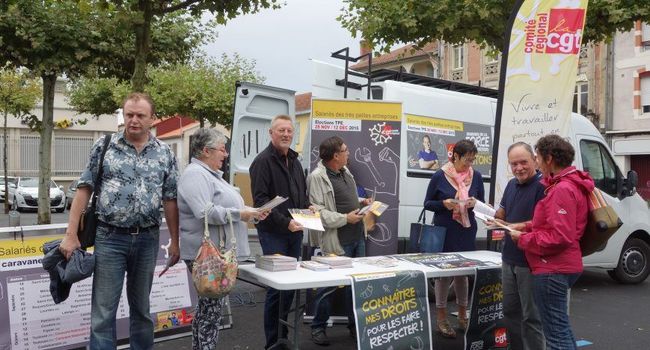 Les militants CGT ont bravé le mauvais temps./ Photo DDM, Nelly Fualdes Du 28 novembre au 12 décembre prochains, les salariés des très petites entreprises (TPE) et les employés à domicile seront appelés à voter pour le syndicat de leur choix qui les représentera dans la négociation collective de leurs conditions de travail.Hier, la CGT a lancé la campagne à Saint-Gaudens, par une distribution de tracts devant la Poste et dans les commerces «où les salariés isolés sont devenus majoritaires», note Bernard Ducasse.Pour l'occasion, la délégation locale était renforcée par une caravane régionale, qui entamait par la cité commingeoise une tournée dans les principales villes de l'ancienne région Midi-Pyrénées.«Ce vote permettra aux salariés de déterminer la représentativité des organisations syndicales, dans des négociations comme celle sur le travail le dimanche», explique le syndicaliste.La campagne se poursuivra jusqu'à fin novembre, à Boulogne, Montréjeau, Salies-du-Salat ou encore Luchon.Manifestation aujourd'huiLa CGT appelle à un rassemblement aujourd'hui à 17 heures place J.-Jaurès à St-Gaudens, dans le cadre de la mobilisation nationale pour l'abrogation de la loi travail.